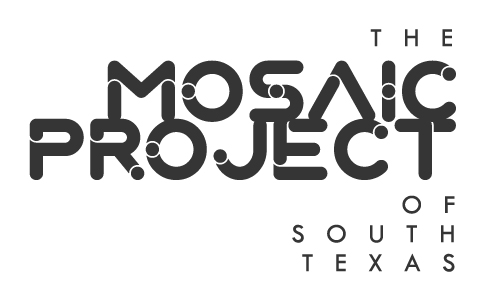 Mosaic Project of South TexasAnnual MeetingWeb & TeleconferenceCorpus Christi, TXThursday, December 10, 20205:30 p.m.Call to Order/Establish Quorum – Tom Tagliabue, PresidentWelcome GuestsAdoption of Minutes from November 17, 2020 meeting – Liza Wisner, SecretaryTreasurer’s Report – Bill Hoelscher, TreasurerBoard member biographies and photos on PRIDECorpusChristi.com websiteAdoption of 2020 Annual Report – Tom Tagliabue, PresidentConsideration and possible adoption of By-Laws– Tom Tagliabue, PresidentAmend various sections of bylaws, include Title, Articles II (Purpose), III (Board of Directors) and IV (Financial Matters)Amend By-Laws, Article IX Code of Conduct, by adding Section 9.3 Social Media Policy (Secs. 9.3.1 through 9.3.6)Nomination and election of Officers for 2021PresidentTreasurerSecretaryProposed 2021 Meeting PlanCurrently meet the second Thursday of the month. Retain or change for 2021?Board Vacancy Nominations Barton Bailey and Dr. Daniel Bartholomay both expressed interest in servingPlanning for PRIDE 2021 and other activities COVID-19 vaccine distribution and efficacy and impact on planningJune events indoors October events outdoorsSeek volunteers to chair eventsLGBT History MonthNational Coming Out DayWorld AIDS DayTrans Day of RemembranceCommunity Organization EventsLGBTQIA+ Stakeholder ForumCCLGBT, Coastal Bend PRIDE Center, Coastal Bend Trans Alliance, Texas Riviera Empire, LULAC Para Todos, Equality Texas Corpus Christi Steering Committee, Del Mar College Safe Space Club, Texas A&M University-Corpus Christi Cultural Alliance, Corpus Christi Police Department LGBT Liaison, affirming faith communities, sponsors, volunteers, vendors, friends, and allies of the LGBTQIA+ community.Next Board Meeting – Thursday, January 14, 2021, unless changed by Agenda Item IXAdjournmentNAMEPRESENTABSENTTom Tagliabue, PresidentBill Hoelscher, TreasurerLiza Wisner, SecretaryJustin ColmeneroCrystal GarciaSofia JimenezBill RichmondRandy StubbsJonathan SwindleDana Worsham